Set up Exchange Email on Android Devices (via ActiveSync)Use the instructions below to set up Exchange email on your Android device. Depending on your specific device, device manufacturer, or carrier, not all steps may apply to you and screens may vary. These steps apply to devices running Android 2.2 or above. ActiveSync is a mobile data synchronization protocol that synchronizes data between your device and CU - System's Exchange server. Step 1:Make sure your device is connected to a data network via cell phone service or other wireless connection type.Step 2:On your device, go to Menu > Settings.Step 3:At the bottom of the Settings screen, tap Accounts and sync.Step 4:At the bottom of the Accounts and sync screen, tap Add account. Please Note: You may also update your current account rather than creating a new one.Step 5:On the Add account screen, tap Microsoft Exchange ActiveSync. Step 6:On the setup screens, enter the information below. Tap Next to move to the next screen. Your device will attempt to locate the Exchange server. In the Remote security administration window, tap OK. On the following screens, you can configure several optional settings. Tap Next to move to the final screen and complete the configuration process. Set up Exchange Email on iPhones & iPads (ActiveSync)Use the instructions below to set up Exchange email on your iOS device. ActiveSync is a mobile data synchronization protocol that synchronizes data between your device and CU - System's Exchange server. Step 1:Make sure your device is connected to a data network via cell phone service or other wireless connection type.Step 2:On your device, go to Settings (Gears).Step 3:In the Settings screen, tap Mail, Contacts, Calendars.Step 4:At the bottom of the Accounts section, tap Add account. Please Note: You may also update your current account rather than creating a new one.Step 5:On the Add account screen, tap Exchange. Step 6:On the setup screens, enter the information below. Tap Next to move to the next screen. Click Next.Your device will attempt to locate the Exchange server and will display verifying.On the next screen which will prompt for more details enter this information.Click Next.Your device will show verifying and if all is well a series of check marks.You can select which kinds of data you would like sync’d to your phone (Mail, Contacts, Calendars, Reminders and Notes).Select Save.Your device will show adding account and will return to the Mail, Contacts, Calendars screen.Set up Exchange Email on Outlook for Mac (2011/2014)Use the instructions below to set up Exchange email on your Macbook or Macbook pro. Configure Apple Script for AutoDiscoverStep 1:Command + SpaceStep 2:Type Apple and select Apple ScriptStep 3:Enter the following three lines in the Apple Script window (replace <description> with the Description name you gave your email account as shows in the table below. You can open Outlook and see the description name at the top of the folder window just under Inbox)tell application “Microsoft Outlookset background autodiscover of exchange account “<description>” to falseend tellStep 4:Click RunIf this runs successfully you should not see any messages returnedConfigure Exchange accountStep 1:Make sure your device is connected to a data network with access to the internet via wireless connection  or physical Ethernet.Step 2: Open Outlook for Mac 2011. On the Tools menu, click AccountsStep 3:On the Authentication section, change your username to AD\<username>Step 4:Re-enter your passwordStep 5:Click the Advanced button Step 6:Type https://exchange.cu.edu/EWS/Exchange.asmx in the Incoming Server sectionStep 7:Check the Use SSL to connect box (if it isn’t)Step 8:Clear the server name listed in the Directory Service section Step 9:Click OKField   EnterNotesEmailYou@cu.eduWhere you is typically your firstname.lastname, followed by@cu.edu. Password   IT Active Directory/Exchange passwordThis is the same as your IT Account Password.Domain\User name domain name\username   Where domain name is the domain you log into your computer (AD), followed by your username. Use secure connection (SSL) or SSL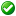 Check to enable Use secure connection (SSL) or forSecurity Type, choose SSL. Exchange serverExchange.cu.eduAccept all SSL certificates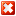 Please leave Accept all SSL certificates blank if presented with this option. AreaActionNotesEmail checking frequencyPush (Automatic)or Every x minutesIf using Automatic or Push, email will be delivered to your device as it comes to your Exchange account and will use more battery power. Choosing an option like Every 15 minutes will help preserve battery. You can choose to have your email delivered in real time during Peak schedule (e.g., business hours( and every x minutes during Off-peak schedule.  Period to synch email, calendarE.g., 2 weeksSpecify how many past weeks’ worth of email to be automatically delivered to your device. You can also choose to synch your calendar, contacts, and reminders. Email retrieval sizeE.g., 50KIndicate the maximum email size that will automatically be delivered to your device without having to download the message.Field   EnterNotesEmailYou@cu.eduWhere you is typically your firstname.lastname, followed by@cu.edu. Password   IT Active Directory/Exchange passwordThis is the same as your IT Account Password.Description CU System   This can be named anything convenient for you to remember and will be shown as the name of your inbox when viewed on your phone.ServerExchange.cu.eduDomainAd.cu.eduUsernameYour username used to log into your computerField   EnterNotesEmailYou@cu.eduWhere you is typically your firstname.lastname, followed by@cu.edu. Description CU System   This name is required to be entered into a later script.UsernameAD\<username>Where <username> is the name you use to log into you computer.Password   IT Active Directory/Exchange passwordThis is the same as your IT Account Password.Incoming Serverhttps://Exchange.cu.edu/EWS/Exchange.asmxThis is the path to the exchange server agent for Outlook through the Internet